Приложение № 4к административному регламентупо предоставлению муниципальной услуги"Выдача разрешений (ордеров)на производство земляных работ"Блок-схема предоставления муниципальной услуги "Выдача разрешений (ордеров) на производство земляных работ"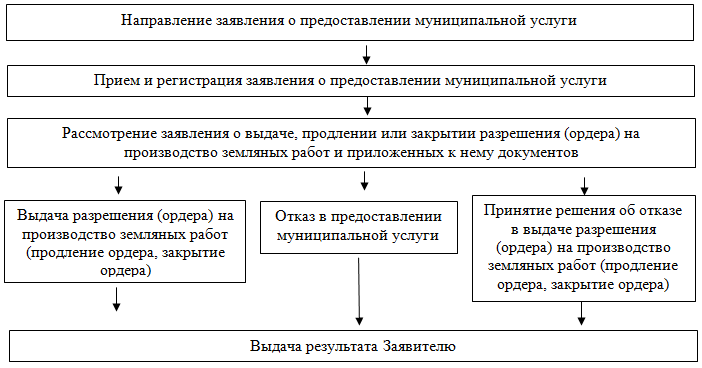 